ΘΕΜΑ:	Παροχή διευκρινήσεων για τον ηλεκτρονικό διαγωνισμό: «Προμήθεια υλικών, πλακόστρωσης και πλακιδίων, υλικών συντήρησης και επισκευής κτιρίων, υλικών σιδήρου και υλικών ασφάλτου Δήμου Καρδίτσας», προϋπολογισμού 116.500,00€ με ΦΠΑ.ΣΧΕΤ.:	Το με αρ. πρωτ. 1435/3.2.2017 έγγραφο της εταιρίας BITUMIX ΑΣΦΑΛΤΙΚΑ ΜΙΓΜΑΤΑ Α.Ε.Σε απάντηση των ερωτημάτων του παραπάνω σχετικού εγγράφου σας γνωρίζουμε ανά ερώτημα τα παρακάτω:Το ερώτημα αφορά το σημείο 1.7 της διακήρυξης (και όχι το 1.5.Γ) και δεν αποτελεί τμήμα των δικαιολογητικών συμμετοχής. Δεν απαιτείται κάποια πρόσθετη υπεύθυνη δήλωση πλην του Τ.Ε.Υ.Δ.Δεν απαιτείται κάποια πρόσθετη υπεύθυνη δήλωση. Στο Τ.Ε.Υ.Δ. στο σχετικό σημείο (Μέρος ΙΙΙ, Α) στις περιπτώσεις ανωνύμων εταιρειών (Α.Ε.), επειδή η υποχρέωση αφορά κατ’ ελάχιστον τον Διευθύνοντα Σύμβουλο, καθώς και όλα τα μέλη του Διοικητικού Συμβουλίου, θα πρέπει να συμπληρωθούν τα ονόματά τους. Το συγκεκριμένο κομμάτι αφορά τα δικαιολογητικά συμμετοχής (Τ.Ε.Υ.Δ.).Δεν απαιτείται κάποια πρόσθετη υπεύθυνη δήλωση. Όσον αφορά την απόδειξη της συμμόρφωσης με πρότυπα διασφάλισης ποιότητας ισχύουν όσα αναφέρονται στο τμήμα Β.5 της διακήρυξης. Διευκρινίζεται ότι η απαίτηση για α) ρητή αναλυτική δήλωση για τη συμμόρφωση ή απόκλιση σε σχέση με τις αντίστοιχες τεχνικές προδιαγραφές που επιβάλλει η σχετική ελληνική και κοινοτική νομοθεσία καλύπτεται πλήρως εάν συμπληρωθούν οι στήλες «Συμφωνία με Τεχν. Προδιαγραφές (ΝΑΙ/ΟΧΙ)» και «Τυχόν Απόκλιση» του πίνακα του Παραρτήματος V της Διακήρυξης. Στην περίπτωση αυτή δεν απαιτείται πρόσθετη δήλωση. Για το σημείο αυτό θα αναρτηθεί και ξεχωριστή διευκρίνιση.Τα εν λόγω δικαιολογητικά αφορούν στο στάδιο της κατακύρωσηςΕίμαστε στη διάθεσή σας για κάθε περαιτέρω διευκρίνηση ή πληροφορία.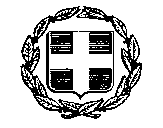 ΕΛΛΗΝΙΚΗ ΔΗΜΟΚΡΑΤΙΑΝΟΜΟΣ ΚΑΡΔΙΤΣΑΣΔΗΜΟΣ ΚΑΡΔΙΤΣΑΣ Δ/ΝΣΗ ΤΕΧΝΙΚΩΝ ΥΠΗΡΕΣΙΩΝ Ταχ. Δ/νση: Σαρανταπόρου 140Τ.Κ.: 43100Πληροφορίες: Π. ΤσεκούραςΤηλέφωνο: 2441354876Fax: 2441354804Καρδίτσα, 3 – 2 – 2017Αρ. Πρωτ.: 1435ΠΡΟΣ:BITUMIX ΑΣΦΑΛΤΙΚΑ ΜΙΓΜΑΤΑ Α.Ε.Κάθε ενδιαφερόμενο οικονομικό φορέα.Ο Δ/ντης Τεχνικών ΥπηρεσιώνΒάιος ΕλευθερίουΑγρ. Τοπογράφος Μηχανικός